Федеральное государственное бюджетное образовательное учреждение высшего образования «Красноярский государственный медицинский университет имени профессора В.Ф. Войно-Ясенецкого» Министерства здравоохранения Российской Федерации Фармацевтический колледжДневникУчебной практики по МДК 04.01 «Теория и практика лабораторных микробиологических и иммунологических исследований» Гришаева Ольга ВитальевнаФИОМесто прохождения практики: Фармацевтический колледжс «05» июня 2023г.   по «10» июня 2023г. Руководитель практики: преподаватель Донгузова Е. ЕКрасноярск, 2023Программа учебной практики	4Цель учебной практики:	4Задачи учебной практики	5Тематический план учебной практики	5График выхода на работу	6ПЕРВЫЙ ЭТАП БАКТЕРИОЛОГИЧЕСКОГО ИССЛЕДОВАНИЯ	7Забор материала для исследования с выходом на внешние объекты.	7ВТОРОЙ ЭТАП БАКТЕРИОЛОГИЧЕСКОГО ИССЛЕДОВАНИЯ	8Приготовление простых питательных сред.  Посев на питательные среды исследуемых объектов различными способами.	8ТРЕТИЙ ЭТАП БАКТЕРИОЛОГИЧЕСКОГО ИССЛЕДОВАНИЯ	10Изучение морфологических и культуральных свойств выращенных культур. Приготовление дифференциально-диагностических сред. Пересев на чистую культуру.	10ЧЕТВЕРТЫЙ ЭТАП БАКТЕРИОЛОГИЧЕСКОГО ИССЛЕДОВАНИЯ	12Проверка чистоты культуры. Приготовление дифференциально-диагностических сред. Пересев на дифференциально-диагностические среды.	12ПЯТЫЙ ЭТАП БАКТЕРИОЛОГИЧЕСКОГО ИССЛЕДОВАНИЯ	14Учет результатов. Утилизация отработанного материала.	14ЛИСТ ЛАБОРАТОРНЫХ ИССЛЕДОВАНИЙ	16ОТЧЕТ ПО УЧЕБНОЙ ПРАКТИКЕ	17Цифровой отчет	17Текстовой отчет	18ХАРАКТЕРИСТИКА	19В результате учебной практики обучающийся долженПриобрести практический опыт:ПО 1. - применения техники бактериологических, вирусологических, микологических и иммунологических исследований.Освоить Умения:  У.1 Принимать, регистрировать, отбирать клинический материал, пробы объектов внешней среды и пищевых продуктов;У.2 Готовить исследуемый материал, питательные среды, реактивы и оборудование для проведения микроскопических, микробиологических и серологических исследований;У.3 Проводить микробиологические исследования клинического материала, проб объектов внешней среды и пищевых продуктов;У.4 Оценивать результат проведенных исследований, вести учетно-отчетную документацию;У.8 Проводить утилизацию отработанного материала, дезинфекцию и стерилизацию, используемой в лаборатории посуды, инструментария, средств защиты рабочего места и аппаратуры;Знания:З.1 Задачи, структура, оборудование, правила работы и техники безопасности в микробиологической лаборатории;З.2 Общие характеристики микроорганизмов, имеющие значение для лабораторной диагностики;З.3Требования к организации работы с микроорганизмами III - IV групп патогенности;Программа учебной практикиВ результате прохождения практики студенты должны уметь самостоятельно:Организовать рабочее место для проведения микробиологических исследований.Готовить препарат для окраски, выполнять методики окраски согласно алгоритмамГотовить питательные среды и производить посев.Делать выводы по проведенным исследованиям.Пользоваться приборами в лаборатории.Провести дезинфекцию биоматериала, отработанной посуды, стерилизацию лабораторной посуды.По окончании практики студент долженпредставить в колледж следующие документы:Дневник с оценкой за практику; Текстовый отчет по практике (положительные и отрицательные стороны практики, предложения по улучшению подготовки в колледже, организации и проведению практики).Цель учебной практики: Ознакомление со структурой микробиологической лаборатории и организацией работы среднего медицинского персонала. Формирование основ социально-личностной компетенции путем приобретения студентом навыков межличностного общения с медицинским персоналом и пациентами;Задачи учебной практикиизучить нормативную документацию;регистрировать исследуемый материал;готовить рабочее место;проводить микробиологические исследования, проб объектов внешней среды или пищевых продуктов;оценить результат проведенных исследований;проводить утилизацию отработанного материала.Тематический план учебной практики График выхода на работуПЕРВЫЙ ЭТАП БАКТЕРИОЛОГИЧЕСКОГО ИССЛЕДОВАНИЯЗабор материала для исследования с выходом на внешние объекты.Инструктаж:  Санитарно-эпидемиологические правила СП 1.3.2322-081.  Соблюдать личную безопасность: носить халаты и сменную обувь2. не выносить из лаборатории материал и посуду3. не принимать пищу4. Соблюдать чистоту и безопасность5. Если разобьется посуда или разольется жидкость, содержащая заразный материал, необходимо сообщить об этом руководителю и тщательно все продезинфицировать. Вывод: Работа в микробиологической лаборатории требует строго соблюдать правила, т. к исследование проводится с патогенными микроорганизмами. Соблюдение этих правил необходимо для обеспечение не только личной безопасности, но и безопасности окружающих. ВТОРОЙ ЭТАП БАКТЕРИОЛОГИЧЕСКОГО ИССЛЕДОВАНИЯПриготовление простых питательных сред.  Посев на питательные среды исследуемых объектов различными способами.Сегодня я проводила посев на среду ЭНДО методом «отпечатка». Выбор среды ЭНДО был связан с тем, что посевным материалом являлась свинина из вакуумной упаковки, предварительно вскрытой. 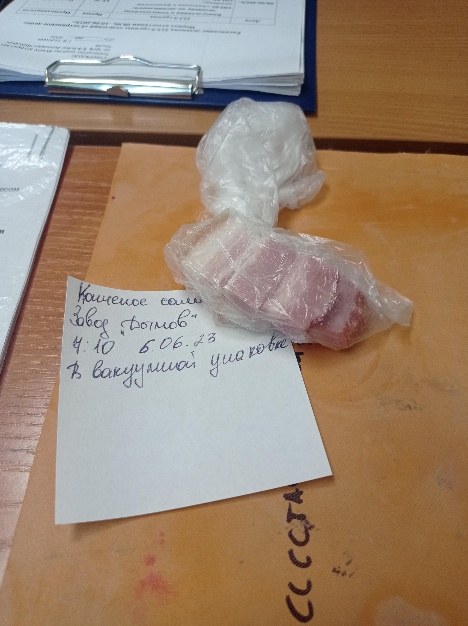 (рисунок 1).Метод «отпечатка» является одним из самых простых способов посева культуры так, как заключается в  припечатыванием исследуемого продукта в среду. Я переворачивала кусочек свинины разными сторонами для того, чтобы на среду попало как можно больше микроорганизмов. ( рисунок 2).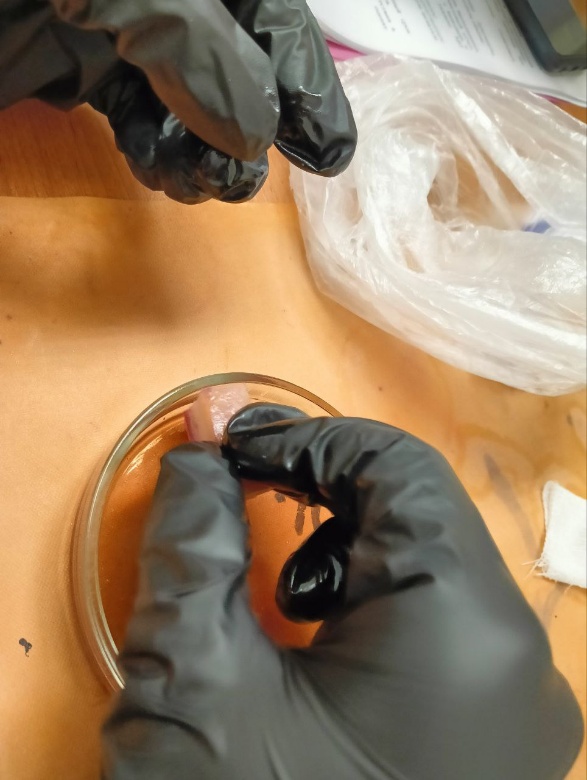 После посева чашку Петри погрузила в термостат для создания благоприятных условий. Там она простоит 24 часа. После этого можно будет исследовать бактерии, которые там вырастут.Вывод: за сегодняшний день я изучила новую методику посева, отличающуюся от других более простым способом перемещения с продукта на среду. Научилась правильно выполнять технику метода.ТРЕТИЙ ЭТАП БАКТЕРИОЛОГИЧЕСКОГО ИССЛЕДОВАНИЯИзучение морфологических и культуральных свойств выращенных культур. Приготовление дифференциально-диагностических сред. Пересев на чистую культуру.Сегодня проводились исследования предварительно посеянного материала. В чашке Петри, куда был произведен посев, проросло 2 вида колоний. 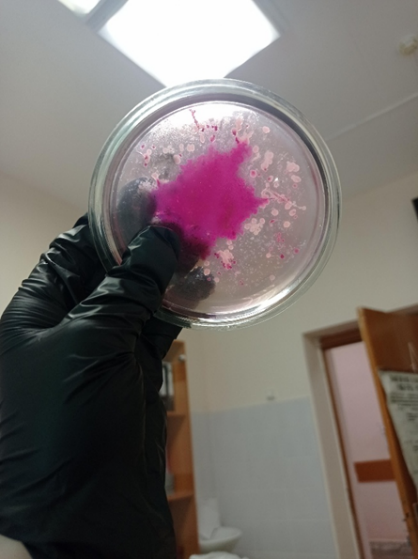 (рисунок 3).Далее для дифференцирования морфологических признаков были проведены следующие окраски: по Граму, по Ожешко, по Циль-Нильсону, по Бурри- Гинсу и окраска на подвижность методом « раздавленной капли»Техника выполнения окраски по Граму:1. На фиксированный мазок наносим карболово-спиртовой раствор генцианового фиолетового через полоску фильтровальной бумаги. Через 1-2 мин снимаемй ее, а краситель сливаем2. Наносим раствор Люголя на 1-2 минуты (йод)3. Обесцвечиваем этиловым спиртом в течении 30-60 с до прекращения отхождения фиолетовых струек красителя.4. Промываем водой.5. Докрашиваем водным раствором фуксина в течении 1-2 мин, промываем водой, сушим6.	Микроскопируем препарат в иммерсионной системе.Результаты окраски по Граму: первая колония красные Вторая колония – это Гр- палочки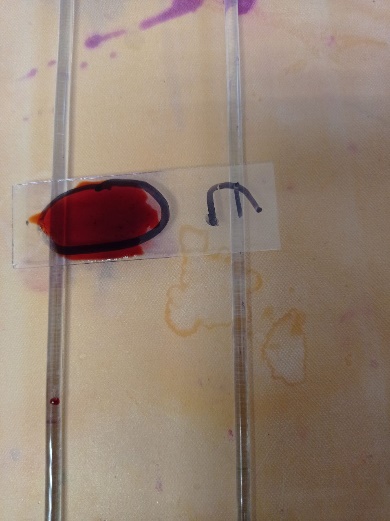 (рисунок 4).Техника выполнения окраски по Циль-Нильсону:1.	Фиксированный на пламени мазок покрывают плоской фильтровальной бумаги, наливают на нее карболовый р-р фуксина и подогревают; при появлении паров прекращают нагревание и оставляют краску на препарате еще на 2-3мин. дав препарату остыть, удаляют пинцетом бумажку и обмывают мазок водой.2.	Обесцвечивают препарат 5-10% водным р-ом серной к-ты в теч 3-5сек (до желтоватого оттенка мазка). Вместо серной к-ты м/применить 5% р-р азотной или 3% р-р соляной к-т.3.	Мазок тщательно промывают водой.4.	Споласкивают 96% спиртом.5.	 Снова промывают водой.6.	Докрашивают в теч 3-5мин леффлеровской метиленовой синькой или водным р-ом 1:1000 малахитовой или метиленовой зелени.7.	Краску смывают водой и препарат высушивают.Механизм: кислоустойчивые формы – красные, остальные – синие.Результаты: обе колонии синие, следовательно они не кислоустойчивыеТехника окраски по Ожешко:1.	На нефиксированный мазок наносят 0,5% р-р хлористоводородной к-ты и подогревают на пламени горелки в течение 2-3мин.2.	К-ту сливают, препарат промывают водой, просушивают и фиксируют над пламенем горелки.3.	Окрашивают препарат по Цилю-Нильсену.Механизм: вегетативные формы – голубой, споры – красный.Результат: обе колонии вегетативны и не имеют спорТехника окраски по Бурри-Гинсу:1 Приготовить мазок по методу Бурри-Гинсу: смешать на предметном стекле немного культуры и каплю туши 1:1.2.	Ребром шлифовального стекла сделать тонкий мазок, т/ж как мазок крови (смешать капли туши с каплей культуры, шлиф стекло под углом 45о, прикасаются к капле туши с культурой, передвигаю его взад-вперед 1-2 раз3.	Сбросить шлифовальное стекло в дез ср-во.4.	Высушить на воздухе.5.	Фиксировать физическим способом.6.	Осторожно промывают водой.7.	На мазок нанести фуксин Пфейффера на 3-5мин.8.	Промыть водой.9.	Высушить на воздухе.Результаты: у первой колонии наблюдались белые капсулы вокруг бактерииУ второй колонии капсул не былоТехника проведения методики « раздавленная капля»1. наносят на предметное стекло физ. раствор 2. вносят культуру и капают каплю синьки рядом с ней3. накрывают покровным стеклом и прикладывают с двух сторон фильтровальную бумагуРезультаты: в первой колонии наблюдалась подвижность, микроорганизмы двигались в хаотичном порядкеУ второй колонии подвижности не выявилось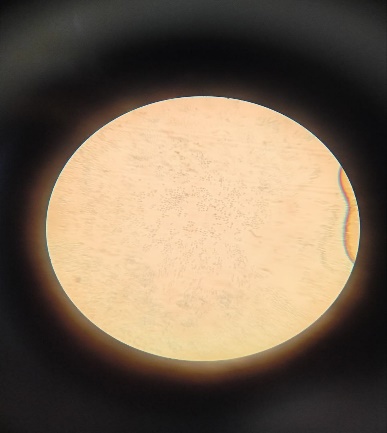 (рисунок 5).Вывод: сегодня были произведены несколько видов окраски. Я закрепила технику и методику их выполнения.ЧЕТВЕРТЫЙ ЭТАП БАКТЕРИОЛОГИЧЕСКОГО ИССЛЕДОВАНИЯПроверка чистоты культуры. Приготовление дифференциально-диагностических сред. Пересев на дифференциально-диагностические среды.Сегодня проводилась окраска по Граму для определения чистоты культуры.Окраска показала, что проросло 2 разных вида микроорганизмов, следовательно, культура была не чистой.Далее мы проводили посев на дифференциально-диагностические среды такие как Симонса, Клиглира, МПБ с мочевиной, ацетатный агар для исследования биохимических свойствВывод: к сожалению чистую культуру вырастить не удалось.ПЯТЫЙ ЭТАП БАКТЕРИОЛОГИЧЕСКОГО ИССЛЕДОВАНИЯУчет результатов. Утилизация отработанного материала.Учет результатов.Утилизация отработанного материала.Классификация медицинских отходовА - неопасные.  Б – опасные. В - чрезвычайно опасные. Г - токсикологические опасные. Учет результатов: Среда Клиглера показала, что микроорганизм способен ферментировать глюкозу с выделением сероводорода. Лактозу данный вид не расщепляет, так как не является патогенным.Среда Симонса и ацетатный агар дали отрицательные результаты.МПБ с мочевиной помутнел с образованием поверхностного и придонного налета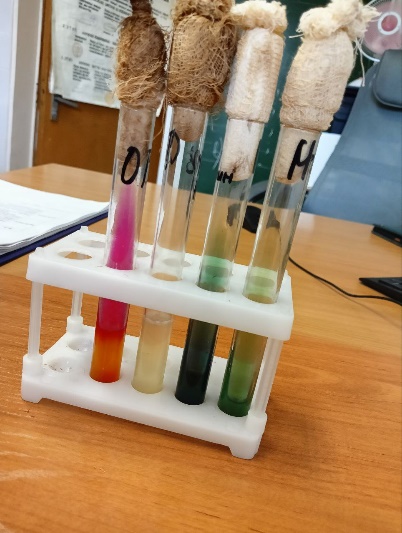 (рисунок 6).Утилизация отработанного материала:Перед  утилизацией все отходы подвергаются дезинфекции, замачивании в дез. Растворе не менее, чем на час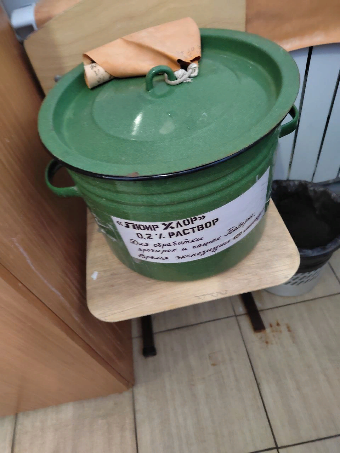 (рисунок 7).Среды удаляем с пробирок, чашек и утилизируют в отходы класса «Б»Пробирки моют механическим способом, далее сушат и стерилизуют в автоклаве Выводы: Провели исследование биохимических свойств микроорганизмов. ЛИСТ ЛАБОРАТОРНЫХ ИССЛЕДОВАНИЙОТЧЕТ ПО УЧЕБНОЙ ПРАКТИКЕФ.И.О. обучающегося  Гришаевой Ольги Витальевны            Группы  ___223________специальности Лабораторная диагностикаПроходившего (ей) учебную практику с 05 июня по 10 июня 2023гЗа время прохождения практики мною выполнены следующие объемы работ:Цифровой отчетТекстовой отчет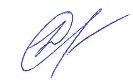 Общий руководитель практики   ________________  _____Донгузова Е.Е_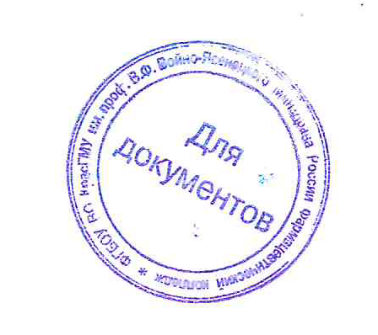                                                                    (подпись)                             (ФИО)                                                                                                                             М.П. организацииХАРАКТЕРИСТИКА_________________________________________________________ФИОобучающийся (ая) на _1__курсе по специальности СПО 31.02.03Лабораторная диагностикауспешно прошел (ла) учебную практику по профессиональному модулю:          ПМ.04 Проведение лабораторных микробиологических и иммунологических исследованийМДК.04.01    Теория и практика лабораторных микробиологических и иммунологических исследованийв объеме___36___ часов с «___» _____20___г.  по «_____» ________20___г.в организации______________________________________________________наименование организации, юридический адресЗа время прохождения практики:«10»__06____2023 г.Подпись непосредственного руководителя практики_______________/Донгузова Е.ЕПодпись общего руководителя практики_____________/ФИО№Наименование разделов и тем практикиКоличествоКоличество№Наименование разделов и тем практикиднейчасов1. Забор материала для исследования с выходом на внешние объекты.Оформление электронного дневника1422Приготовление простых питательных сред.  Посев на питательные среды исследуемых объектов различными способамиОформление электронного дневника1423 Изучение морфологических и культуральных свойств выращенных культур. Приготовление дифференциально-диагностических сред. Пересев на чистую культуруОформление электронного дневника1424Проверка чистоты культуры. Пересев на дифференциально-диагностические среды.Оформление электронного дневника1425Учет результатов. Утилизация отработанного материала.Оформление электронного дневника1426Зачет16ИтогоИтого636№ п/пДатыЧасы работыПодпись руководителя105.06.2023 8:00-13:35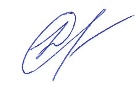 206.06.20238:00-13:35307.06.20238:00-13:35408.06.2023 8:00-13:35509.06.2023 8:00-15:20610.06.2023 17:05-18:50№Размер колонииПоверхностьКраяЦвет15 ммГладкаяровныеСветло-розовый 26 смшероховатаянеровныеТемно-розовыйИсследования.Количество исследований по дням практики.Количество исследований по дням практики.Количество исследований по дням практики.Количество исследований по дням практики.Количество исследований по дням практики.Количество исследований по дням практики.ИтогитогоИсследования.123456изучение нормативных документов22прием, маркировка, регистрация биоматериала.112Организация рабочего места1111116Приготовление простых и сложных питательных сред.2147Приготовление сложных питательных сред.44Посев на питательные среды1113Изучение культуральных  свойств.112Изучение  морфологических свойств112Определение подвижности микроорганизмов11Определение спор11Изучение биохимических свойств( сахаролитических)11 Изучение биохимических свойств(протеолитических)11    Утилизация отработанного материала.111115№Виды работКол-во1.-изучение нормативных документов, регламентирующих санитарно-противоэпидемический режим в КДЛ:22.- прием, маркировка, регистрация биоматериала. - определение тинкториальных свойств243.- приготовление  питательных сред74.- посев исследуемого материала на плотные питательные среды65.-изучение культуральных свойств26.-изучение морфологических и тинкториальных свойств67.-изучение биохимических свойств28.Учет результатов исследования.69.проведение мероприятий по стерилизации и дезинфекции лабораторной посуды, инструментария, средств защиты;- утилизация отработанного материала.5Умения, которыми хорошо овладел в ходе практики:Сбор, маркировка и регистрация поступившего материала. Посев культуры на питательные среды. Правильное определение культуральных, морфологических, биохимических и культуральных свойств микроорганизмовСамостоятельная работа:Прием, маркировка и сбор материала. Окраска культуры, микроскопияПомощь оказана со стороны методических и непосредственных руководителей:Оказывалась ежедневно на протяжении практикиЗамечания и предложения по прохождению практики:№ ОК/ПККритерии оценкиОценка (да или нет)ОК.1Демонстрирует заинтересованность профессиейДаОК. 2Регулярное ведение дневника и выполнение всех видов работ, предусмотренных программой практики.ДаПК.4.1При общении с пациентами проявляет уважение, корректность т.д.ДаПК4.2Проводит исследование биологического материала в соответствии с методикой, применяет теоретические знания для проведения исследований.ДаПК4.3Грамотно и аккуратно проводит регистрацию проведенных исследований биологического материала.ДаПК4.4Проводит дезинфекцию, стерилизацию и утилизацию отработанного материала в соответствии с регламентирующими приказами.Да ОК.6Относится к медицинскому персоналу и пациентам уважительно, отзывчиво, внимательно. Отношение к окружающим бесконфликтное.ДаОК 7Проявляет самостоятельность в работе, целеустремленность, организаторские способности.ДаОК 9Способен освоить новое оборудование или методику (при ее замене).ДаОК 10Демонстрирует толерантное отношение к представителям иных культур, народов, религий.ДаОК.12Оказывает первую медицинскую помощь при порезах рук, попадании кислот ; щелочей; биологических жидкостей на кожу.ДаОК.13 Аккуратно в соответствии с требованиями организовывает рабочее местоДаОК14Соблюдает санитарно-гигиенический режим, правила ОТ и противопожарной безопасности. Отсутствие вредных привычек. Участвует в мероприятиях по профилактике профессиональных заболеванийда